Приложение № 18 към Заповед № РД-06-748/17.02.2021 г.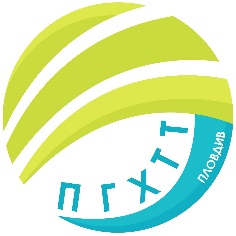 ПРОФЕСИОНАЛНА ГИМНАЗИЯ ПО ХРАНИТЕЛНИ ТЕХНОЛОГИИ И ТЕХНИКА – ГР. ПЛОВДИВгр. Пловдив 4003, бул. „Васил Априлов” № 156, Директор: 032/95-28-38, Секретар: 032/95-50-18, e- mail: pghtt_plov@pghtt.net, http://pghtt.net/Клас Х В ГРАФИК ЗА КЛАСНИ И КОНТРОЛНИ РАБОТИII СРОК НА 2020/2021 УЧЕБНА ГОДИНАинж. Людмила Ганчева,директор на ПГ по хранителни технологии и техника – гр. Пловдив	Учебен предметФевруариМартАприлМайЮни	Учебен предметдата/часдата/часдата/часдата/часдата/часБългарски език и литератураКл. работа28. 04. 2021 г.  4 - 5 час10.06.2021г. 4 часМатематикаКл. работа10.05.2021 г.3 час07. 06.2021 г.  3 часЧЕ – английски език18.02.2021г. 3 час19.04. 2021г. 4 часКл. работа14. 06. 2021г. 4 - 5 часЧЕ – руски/немски език20.04.202 г.1 часКл. работа15. 06. 2021г.1 - 2 часИстория и цивилизации10.02.2021 г. 2 час07.05. 2021 г.  2 часГеография и икономика08. 02.2021 г. 7 часФилософия24.02.2021 г.5 часБиология и здравно образование16.03.2021г.3 часФизика и астрономия19. 03. 2021г. 5 часХимия и опазване на околната среда25. 02. 2021г.2 часИкономика24. 03. 2021 г.7 час02. 06. 2021  6 часТехнология на храните10.03.2021 г  1 час